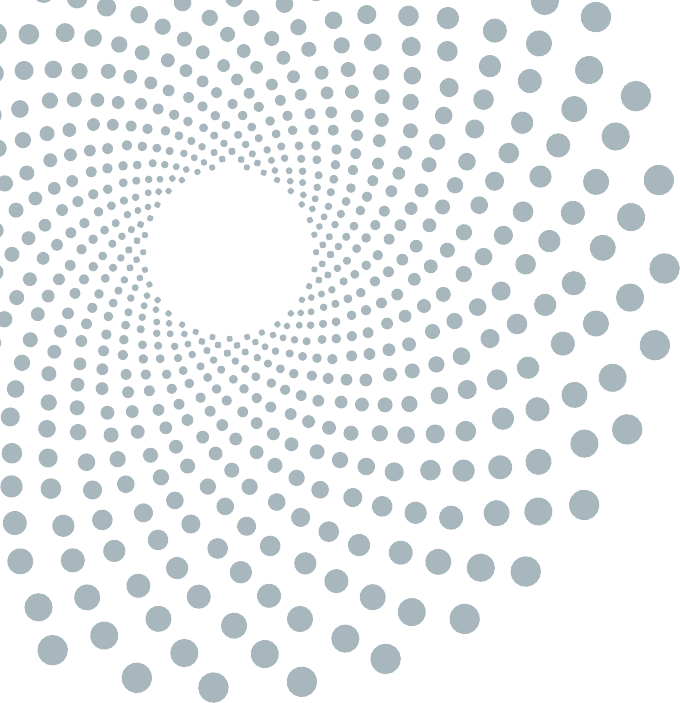 Updated May 31, 2021Cenovus recommends against carpooling or riding in vehicles with any individuals who are not members of the same household or work crew, to help prevent the spread of COVID-19.In the event of a presumptive or confirmed COVID-19 case of one carpool passenger, all personnel in the vehicle may be considered a close contact and may be required to self-isolate and undergo testing.If carpooling is necessary, take steps to keep all occupants safe.Ensure passengers are from the same work crew.Limit the number of people in the vehicle where possible, to allow for physical distancing.Ensure all occupants wear single-use procedural masks and wash their hands or use.Use hand sanitizer before entering the vehicle.Clean and disinfect commonly touched surfaces after each trip, including door handles, seatbelt buckles and arm rests.Open windows when possible, as the air flow can help mitigate the spread of the virus.For light passenger vehicles (e.g. transport vans), in addition to the above practices, you should take extra measures to reduce the spread of COVID-19:Install a physical barrier, such as a clear acrylic sheet, to separate the driver from passengers.Reduce the vehicle occupancy and change seating arrangements to allow for physical distancing.Have the same people use the same vehicle and occupy the same seats as much as possible.If a passenger becomes symptomatic and/or tests positive for COVID-19, the vehicle should undergo a full cleaning and disinfection before the next use.